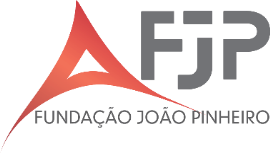 SOLICITAÇÃO DE DESLIGAMENTO DE CURSO DE ADMINISTRAÇÃO PÚBLICASOLICITAÇÃO DE DESLIGAMENTO DE CURSO DE ADMINISTRAÇÃO PÚBLICASOLICITAÇÃO DE DESLIGAMENTO DE CURSO DE ADMINISTRAÇÃO PÚBLICASOLICITAÇÃO DE DESLIGAMENTO DE CURSO DE ADMINISTRAÇÃO PÚBLICASOLICITAÇÃO DE DESLIGAMENTO DE CURSO DE ADMINISTRAÇÃO PÚBLICASOLICITAÇÃO DE DESLIGAMENTO DE CURSO DE ADMINISTRAÇÃO PÚBLICASOLICITAÇÃO DE DESLIGAMENTO DE CURSO DE ADMINISTRAÇÃO PÚBLICASOLICITAÇÃO DE DESLIGAMENTO DE CURSO DE ADMINISTRAÇÃO PÚBLICASOLICITAÇÃO DE DESLIGAMENTO DE CURSO DE ADMINISTRAÇÃO PÚBLICASOLICITAÇÃO DE DESLIGAMENTO DE CURSO DE ADMINISTRAÇÃO PÚBLICASOLICITAÇÃO DE DESLIGAMENTO DE CURSO DE ADMINISTRAÇÃO PÚBLICAAluno(a)Aluno(a)Aluno(a)Aluno(a)Aluno(a)Aluno(a)Aluno(a)Aluno(a)Aluno(a)Aluno(a)Aluno(a)Aluno(a)NOME COMPLETO:NOME COMPLETO:NOME COMPLETO:NOME COMPLETO:NOME COMPLETO:NOME COMPLETO:NOME COMPLETO:NOME COMPLETO:NOME COMPLETO:NOME COMPLETO:NOME COMPLETO:NOME COMPLETO:TURMA:TURMA:PERÍODO:PERÍODO:PERÍODO:PERÍODO:TELEFONE: TELEFONE: TELEFONE: TELEFONE: TELEFONE: TELEFONE: E-MAIL:E-MAIL:E-MAIL:E-MAIL:E-MAIL:E-MAIL:E-MAIL:E-MAIL:E-MAIL:E-MAIL:E-MAIL:E-MAIL:ENDEREÇO RESIDENCIAL:ENDEREÇO RESIDENCIAL:ENDEREÇO RESIDENCIAL:ENDEREÇO RESIDENCIAL:ENDEREÇO RESIDENCIAL:ENDEREÇO RESIDENCIAL:ENDEREÇO RESIDENCIAL:NÚMERO: NÚMERO: NÚMERO: NÚMERO: COMPLEMENTO: BAIRRO: BAIRRO: BAIRRO: CIDADE: CIDADE: UF: UF: UF: CEP: CEP: CEP: CEP: JUSTIFICATIVA:JUSTIFICATIVA:JUSTIFICATIVA:JUSTIFICATIVA:JUSTIFICATIVA:JUSTIFICATIVA:JUSTIFICATIVA:JUSTIFICATIVA:JUSTIFICATIVA:JUSTIFICATIVA:JUSTIFICATIVA:JUSTIFICATIVA:ASSINATURA DO ALUNO: ASSINATURA DO ALUNO: ASSINATURA DO ALUNO: ASSINATURA DO ALUNO: ASSINATURA DO ALUNO: ASSINATURA DO ALUNO: ASSINATURA DO ALUNO: ASSINATURA DO ALUNO: ASSINATURA DO ALUNO: DATA:DATA:DATA:Secretaria de Registro e Controle AcadêmicoSecretaria de Registro e Controle AcadêmicoSecretaria de Registro e Controle AcadêmicoSecretaria de Registro e Controle AcadêmicoSecretaria de Registro e Controle AcadêmicoSecretaria de Registro e Controle AcadêmicoSecretaria de Registro e Controle AcadêmicoSecretaria de Registro e Controle AcadêmicoSecretaria de Registro e Controle AcadêmicoSecretaria de Registro e Controle AcadêmicoSecretaria de Registro e Controle AcadêmicoSecretaria de Registro e Controle AcadêmicoAluno(a) encontra-se frequente?  Sim  NãoObservação:Aluno está na iminência de ser reprovado em 3 (três) disciplinas?   Sim  NãoObservação:Aluno(a) encontra-se frequente?  Sim  NãoObservação:Aluno está na iminência de ser reprovado em 3 (três) disciplinas?   Sim  NãoObservação:Aluno(a) encontra-se frequente?  Sim  NãoObservação:Aluno está na iminência de ser reprovado em 3 (três) disciplinas?   Sim  NãoObservação:Aluno(a) encontra-se frequente?  Sim  NãoObservação:Aluno está na iminência de ser reprovado em 3 (três) disciplinas?   Sim  NãoObservação:Aluno(a) encontra-se frequente?  Sim  NãoObservação:Aluno está na iminência de ser reprovado em 3 (três) disciplinas?   Sim  NãoObservação:Aluno(a) encontra-se frequente?  Sim  NãoObservação:Aluno está na iminência de ser reprovado em 3 (três) disciplinas?   Sim  NãoObservação:Aluno(a) encontra-se frequente?  Sim  NãoObservação:Aluno está na iminência de ser reprovado em 3 (três) disciplinas?   Sim  NãoObservação:Aluno(a) encontra-se frequente?  Sim  NãoObservação:Aluno está na iminência de ser reprovado em 3 (três) disciplinas?   Sim  NãoObservação:Aluno(a) encontra-se frequente?  Sim  NãoObservação:Aluno está na iminência de ser reprovado em 3 (três) disciplinas?   Sim  NãoObservação:Aluno(a) encontra-se frequente?  Sim  NãoObservação:Aluno está na iminência de ser reprovado em 3 (três) disciplinas?   Sim  NãoObservação:Aluno(a) encontra-se frequente?  Sim  NãoObservação:Aluno está na iminência de ser reprovado em 3 (três) disciplinas?   Sim  NãoObservação:Aluno(a) encontra-se frequente?  Sim  NãoObservação:Aluno está na iminência de ser reprovado em 3 (três) disciplinas?   Sim  NãoObservação:ASSINATURA DO RESPONSÁVEL:ASSINATURA DO RESPONSÁVEL:ASSINATURA DO RESPONSÁVEL:ASSINATURA DO RESPONSÁVEL:MASP / MATRÍCULA:MASP / MATRÍCULA:MASP / MATRÍCULA:MASP / MATRÍCULA:MASP / MATRÍCULA:MASP / MATRÍCULA:DATA:DATA:Coordenação do CursoCoordenação do CursoCoordenação do CursoCoordenação do CursoCoordenação do CursoCoordenação do CursoCoordenação do CursoCoordenação do CursoCoordenação do CursoCoordenação do CursoCoordenação do CursoCoordenação do CursoOBSERVAÇÕES:OBSERVAÇÕES:OBSERVAÇÕES:OBSERVAÇÕES:OBSERVAÇÕES:OBSERVAÇÕES:OBSERVAÇÕES:OBSERVAÇÕES:OBSERVAÇÕES:OBSERVAÇÕES:OBSERVAÇÕES:OBSERVAÇÕES:ASSINATURA DO COORDENADOR DO CURSO:ASSINATURA DO COORDENADOR DO CURSO:ASSINATURA DO COORDENADOR DO CURSO:ASSINATURA DO COORDENADOR DO CURSO:ASSINATURA DO COORDENADOR DO CURSO:ASSINATURA DO COORDENADOR DO CURSO:ASSINATURA DO COORDENADOR DO CURSO:ASSINATURA DO COORDENADOR DO CURSO:ASSINATURA DO COORDENADOR DO CURSO:ASSINATURA DO COORDENADOR DO CURSO:DATA:DATA: